NOMBRE DEL PRODUCTOMASTER® MAXCARACTERISTICAS DEL PRODUCTOMASTER® MAX es un herbicida que controla las malas hierbas gramíneas anuales y vivaces en postemergencia precoz de las mismas.COMPOSICIÓNQUIZALOFOP-P-ETIL 10% p/vFORMULACIÓNConcentrado emulsionable (EC)Nº DE REGISTROInscrito en el R.O.P y M.F. con el nº 22.501PRESENTACIÓNCARACTERÍSTICAS Y VENTAJAS DE USOMASTER®MAX es un herbicida sistémico, y selectivo, de rápida absorción por las raíces y hojas. Se trasloca por toda la planta tanto por el xilema como por el floema y se acumula en los tejidos meristémicos apicales y brotes subterráneos, destruyéndolos. Inhibe la acetil CoA carboxilasa e impide la biosíntesis de los ácidos grasos. Los primeros síntomas aparecen en 2-7 días. Las necrosis afectan a las hojas jóvenes y tejidos meristémicos en el interior de los nudos y yemas produciendo la muerte a los 7-15 días, según sensibilidad y época de aplicación. En las plantas perennes alcanza rápidamente los órganos subterráneos e impide el desarrollo de los brotes. También actúa sobre las plántulas que germinen después de la aplicación. Es absorbido por los coleoptilos de las gramíneas e impide cualquier nueva emergencia en un período medio, en primavera, de 3 semanas.MASTER® MAX Tratamientos herbicidas contra malas hierbas gramíneas anuales (vallico, avena loca, alpiste, rebrotes de cereales, poa, alopecurus) y gramíneas vivaces (Sorghum halepense, grama) en post-emergencia precoz de las mismas. Controla las malas hierbas anuales clave, las de emergencia temprana como Alopecurus spp. y Lolium spp y las de emergencia en primavera como Echinochloa spp., Setaria spp. y Digitaria spp. NERVURE® SUPER permite también el control de Agropyron repens y los rebrotes de cereales. El control de Agropyron sp.es generalmente efectivo para limitar un rebrote en los cultivos siguientes.RECOMENDACIONES DE USO, PLAZO DE SEGURIDAD (PS en días) Autorización de uso aire libre. MODO DE APLICACIÓNMASTER®MAX controla las malas hierbas en post-emergencia precoz. Aplicar en pulverización normal en post-emergencia o post-trasplante del cultivo. Volumen de caldo: 200-400 l/ha.La variedad de c. verónica es sensible a este producto. Adoptar precauciones para evitar riesgo de daños a los cultivos de cereales colindantes. Después de la aplicación del producto esperar 28 días para la siembra de los cultivos rotativos siguientes. Se deberá esperar 3 meses antes de sembrar cereales en las parcelas tratadas.No usar en combinación con otros productos.-En alfalfa aplicar contra malas hierbas anuales en otoño o en primavera.-En colza aplicar desde BBCH 11 (1ª hoja desplegada) hasta BBCH 65 (plena floración 50% de las flores de la inflorescencia principal, abiertas; caen los pétalos de las flores más viejas).-En garbanzo y haba para grano aplicar desde BBCH 11 (la hoja desplegada) hasta BBCH 79 (los frutos han alcanzado el tamaño propio de su especie/variedad).-En girasol aplicar desde BBCH 11 (1ª hoja desplegada) hasta BBCH 71 (las semillas del borde del capítulo de color gris y tamaño final).-En guisante para grano aplicar desde BBCH 11 (1ª hoja desplegada) hasta BBCH 89 (madurez completa: todas las vainas secas y marrones; semillas secas y duras (madurez seca)).-En haba verde, judías para grano y judía verde (para producción con y sin vaina) aplicar desde BBCH 11 (1ª hoja desplegada) hasta BBCH 75 (el 50% de las vainas alcanza la longitud típica, las judías empiezan a rellenarse).-En lentejas aplicar desde BBCH 11 (1ª hoja desplegada) hasta BBCH 79 (los frutos han alcanzado el tamaño propio de su especie/variedad).-En patata aplicar desde BBCH 11 (1ª hoja desplegada) hasta BBCH 74 (50% de las bayas de la fructificación de 1er grado han alcanzado su tamaño final).-En remolacha azucarera aplicar desde BBCH 13 (2 hojas (1er par de hojas) desplegadas) hasta BBCH 49 (la raíz ha alcanzado el tamaño de cosecha).-En soja aplicar desde BBCH 11 (1er par de hojas verdaderas desplegadas en el 1er nudo) hasta BBCH 71 (10% de las vainas de tamaño final (15-20 mm)).-En tomate aplicar desde BBCH 11 (1er par de hojas verdaderas desplegadas en el 1er nudo) hasta BBCH 81 (el 10% de los frutos muestra el color típico de madurez).-En zanahoria aplicar desde BBCH 11 (1ª hoja desplegada) hasta BBCH 49 (se alcanza la forma y el tamaño típico de la raíz).-En leguminosas de grano (almorta, yeros, veza, alhova, alverja) y semillas de adormidera, aplicar en pulverización normal en post-emergencia del cultivo contra las malas hierbas en post-emergencia precoz de las mismas, en una sola aplicación.PREPARACIÓN DEL CALDOCalibrar el equipo de pulverización. Llenar el tanque de pulverización hasta sus ¾ partes con agua limpia y poner en marcha el sistema de agitación.Verter lentamente la cantidad de MASTER®MAX necesaria para una carga de la máquina de aplicación en el depósito de la máquina.Completar el depósito con el agua necesaria. Puede ser interesante comprobar pH y reajustar si fuera necesario.Mantener en funcionamiento el sistema de agitación del caldo durante el tratamiento.Prestar atención con otros productos en emulsión concentrada.Más información: Guía de buenas prácticas para la mezcla en campo de productos fitosanitarios (Magrama)CONSEJO DE USO Y PRECAUCIONESUso reservado a agricultores y aplicadores profesionales.Para todos los cultivos, excepto alfalfa, en las operaciones de mezcla/carga, limpieza y mantenimiento del equipo será necesario emplear guantes de protección química y ropa de trabajo. En aplicación será necesario emplear ropa de trabajo.Para el cultivo de alfalfa el aplicador deberá emplear guantes de protección química y ropa de protección tipo 6 contra salpicaduras de productos líquidos según UNE-EN 13034:2005+A1:2009 durante la mezcla/carga, aplicación, limpieza y mantenimiento. Debido a la clasificación del producto como Eye Dam. 1 el operador deberá emplear protección ocular o facial (gafas de protección o pantalla facial) durante la mezcla y carga.Seguridad del trabajador:Para todos los cultivos excepto alfalfa, el trabajador deberá emplear guantes de protección química y ropa de trabajo.Para el cultivo de alfalfa, el trabajador deberá emplear ropa de trabajo adecuada, es decir mono o chaqueta de manga larga y pantaló largo hechos de algodón (>300 g/m2) o de algodón y poliéster (>200g/m2) y calzado resistente para la reentrada.Se entiende como ropa de trabajo: manga larga, pantalón largo y calzado adecuado.Evítese el contacto con el follaje húmedo durante el tratamiento.En caso de tener que colocar, retirar o mover los tubos de riego en las 48 horas posteriores al tratamiento fitosanitario, se utilizarán botas (de caucho o poliméricas), ropa y guantes de protección química adecuados.No tratar con este producto en caso de que se prevea la realización de labores mecánicas que puedan deteriorar los guantes de protección química.No entrar en los cultivos tratados hasta que se haya secado la pulverización. Lávese toda la ropa de protección después de usarla.Para proteger las plantas no objetivo, respétese sin tratar una banda de seguridad de 10 m hasta la zona no cultivada. Para proteger a los organismos acuáticos, respétese sin tratar una banda de seguridad de 5 m hasta las masas de agua superficial.Enjuague enérgicamente tres veces cada envase que utilice, vertiendo el agua de lavado en el depósito del pulverizador. Entregar los envases vacíos o residuos de envases en los puntos de recogida del sistema integrado de gestión SIGFITO.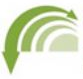 Advertencia: Las recomendaciones e información que facilitamos son fruto de amplios y rigurosos estudios y ensayos. Sin embargo, en la utilización pueden intervenir numerosos factores que escapan a nuestro control (preparación de mezclas, aplicación, climatología, etc.). La Compañía garantiza la composición, formulación y contenido. El usuario será responsable de los daños causados (falta de eficacia, toxicidad en general, residuos, etc.) por inobservancia total o parcial de las instrucciones de la etiqueta.La información contenida en este documento no dispensa de la lectura de la etiqueta y la ficha de datos de seguridad correspondientesProducto distribuido por GOWAN ESPAÑOLA FITOSANITARIOS, S.L. Ronda General Mitre, 28-30, 08017 BarcelonaFormatoUds./Cajal/PalletBidones de HPDE de 5 l4800 lCULTIVOENFERMEDADDOSISPSGirasolGramíneas anuales0,5 - 0,75 l/ha45 Judía para granoJudía verdeGramíneas anuales0,5 - 0,75 l/ha21 PatataHaba verdeGramíneas anuales0,5 - 0,75 l/ha45 PatataHaba verdeGramíneas anuales0,5 - 0,75 l/ha21 ZanahoriaGramíneas anuales0,6 l/ha21LentejasGarbanzoSojaHaba para granoGuisante para granoGramíneas anuales0,5 - 0,75 l/ha45LentejasGarbanzoSojaHaba para granoGuisante para granoGramíneas vivaces1 -1,5 l/ha45LentejasGarbanzoSojaHaba para granoGuisante para granoGramíneas vivaces1 -1,5 l/ha21 TomateGramíneas anuales0,5 - 0,75 l/ha21 TomateGramíneas vivaces1 -1,5 l/ha21 ColzaGramíneas anuales0,5 - 0,75 l/ha90 ColzaGramíneas vivaces1 -1,5 l/ha90 Remolacha azucareraGramíneas anuales0,5 - 0,75 l/ha60 Remolacha azucareraGramíneas vivaces1 -2 l/ha60 AlfalfaGramíneas anuales0,4 - 0,6 l/ha45Semillas de Adormidera Gramíneas anuales y Gramíneas vivaces0,4-1,5 l/ha90VezaGramíneas anuales y Gramíneas vivaces0,4-1,5 l/ha45YerosGramíneas anuales y Gramíneas vivaces0,4-1,5 l/ha45AlmortaGramíneas anuales y Gramíneas vivaces0,4-1,5 l/ha45AlhovaGramíneas anuales y Gramíneas vivaces0,4-1,5 l/ha45AlverjaGramíneas anuales y Gramíneas vivaces0,4-1,5 l/ha45